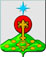 РОССИЙСКАЯ ФЕДЕРАЦИЯСвердловская областьДУМА СЕВЕРОУРАЛЬСКОГО ГОРОДСКОГО ОКРУГАРЕШЕНИЕот 27 июля 2022 года	                      № 59  г. СевероуральскВ соответствии со статьей 134 Трудового кодекса Российской Федерации, статьей 86 Бюджетного кодекса Российской Федерации, Федеральным законом от 06 октября 2003 года № 131-ФЗ «Об общих принципах организации местного самоуправления в Российской Федерации», статьей 22 Федерального закона от 02 марта 2007 года № 25-ФЗ «О муниципальной службе в Российской Федерации», Законом Российской Федерации от 21 июля 1993 года № 5485-1 «О государственной тайне», Постановлением Правительства Российской Федерации от 18.09.2006 № 573 «О предоставлении социальных гарантий гражданам, допущенным к государственной тайне на постоянной основе, и сотрудникам структурных подразделений по защите государственной тайны», Законом Свердловской области от 29 октября 2007 года № 136-ОЗ «Об особенностях муниципальной службы на территории Свердловской области», статьей 2 Закона Свердловской области от 26 декабря 2008 года № 146-ОЗ «О гарантиях осуществления полномочий депутата представительного органа муниципального образования, члена выборного органа местного самоуправления, выборного должностного лица местного самоуправления в муниципальных образованиях, расположенных на территории Свердловской области», Законом Свердловской области от 14 июня 2005 года № 49-ОЗ «О Реестре должностей муниципальной службы, учреждаемых в органах местного самоуправления муниципальных образований, расположенных на территории Свердловской области, и в муниципальных органах, не входящих в структуру органов местного самоуправления этих муниципальных образований», Постановлением Правительства Свердловской области от 24.06.2022 № 403-ПП «О внесении изменения в постановление Правительства Свердловской области от 10.02.2022 № 81-ПП «Об индексации заработной платы работников государственных бюджетных, автономных и казенных учреждений Свердловской области в 2022 году», Уставом Североуральского городского округа, Дума Североуральского городского округа РЕШИЛА:1. Внести изменения в Положение об оплате труда выборных должностных лиц местного самоуправления Североуральского городского округа, депутатов Думы Североуральского городского округа, осуществляющих свои полномочия на постоянной основе, председателя Контрольно-счетной палаты, муниципальных служащих Североуральского городского округа, лиц, исполняющих обязанности по техническому  обеспечению деятельности органов местного самоуправления Североуральского городского округа, утвержденное решением Думы Североуральского городского округа от 29.05.2019 № 29 (с учетом внесенных изменений от 28.10.2020 № 50, от 27.04.2022  № 29) следующие изменения:1) изложить таблицу № 1 в новой редакции (приложение № 1);2) изложить приложение к Положению об оплате труда выборных должностных лиц местного самоуправления Североуральского городского округа, депутатов Думы Североуральского городского округа, осуществляющих свои полномочия на постоянной основе, председателя Контрольно-счетной палаты, муниципальных служащих Североуральского городского округа, лиц, исполняющих обязанности по техническому  обеспечению деятельности органов местного самоуправления Североуральского городского округа, утвержденное решением Думы Североуральского городского округа в новой редакции (приложение № 2).2. Установить, что настоящее Решение вступает в силу с 01 августа 2022 года.3. Опубликовать настоящее Решение на официальном сайте Администрации Североуральского городского округа.4. Контроль за выполнением настоящего Решения возложить на постоянную депутатскую комиссию Думы Североуральского городского округа по бюджету и налогам (Е.С. Матюшенко).Приложение № 1 к Решению Думы Североуральского городского округа от 27 июля 2022 года № 59«О внесении изменений в Положение об оплате труда выборных должностных лиц местного самоуправления Североуральского городского округа, депутатов Думы Североуральского городского округа, осуществляющих свои полномочия на постоянной основе, председателя Контрольно-счетной палаты, муниципальных служащих Североуральского городского округа, лиц, исполняющих обязанности по техническому  обеспечению деятельности органов местного самоуправления Североуральского городского округа, утвержденное решением Думы Североуральского городского округа от 29.05.2019  № 29»Таблица №1Размеры должностных окладов выборных должностных лиц местного самоуправления, депутатов Думы Североуральского городского округа, осуществляющих свои полномочия на постоянной основе, председателя Контрольно-счетной палаты, муниципальных служащих Североуральского городского округа, лиц, исполняющих обязанности по техническому обеспечению деятельности органов местного самоуправления Североуральского городского округаГлава Североуральского городского округа ______________С. Н. Миронова                                  И.о. Председателя ДумыСевероуральского городского округа______________А. Н. КопыловКлассный чин муниципальных служащихРазмер ежемесячной надбавки (в рублях)Размер ежемесячной надбавки (в рублях)Размер ежемесячной надбавки (в рублях)Классный чин муниципальных служащих3-го класса2-го класса1-го классаСекретарь муниципальной службы797864930Референт муниципальной службы99710631130Советник муниципальной службы132913941461Муниципальный советник159417271860Действительный муниципальный советник199222572658№п/пНаименование должностиКатегорииДолжностной окладДолжностной окладДолжностной оклад123444Выборные должностные лица местного самоуправления, депутаты Думы Североуральского городского округа, осуществляющие свои полномочия на постоянной основе Выборные должностные лица местного самоуправления, депутаты Думы Североуральского городского округа, осуществляющие свои полномочия на постоянной основе Выборные должностные лица местного самоуправления, депутаты Думы Североуральского городского округа, осуществляющие свои полномочия на постоянной основе Выборные должностные лица местного самоуправления, депутаты Думы Североуральского городского округа, осуществляющие свои полномочия на постоянной основе Выборные должностные лица местного самоуправления, депутаты Думы Североуральского городского округа, осуществляющие свои полномочия на постоянной основе Выборные должностные лица местного самоуправления, депутаты Думы Североуральского городского округа, осуществляющие свои полномочия на постоянной основе 1.Глава Североуральского городского округа 27192271922.Председатель Думы Североуральского городского округа27192271923.Заместитель Председателя Думы Североуральского городского округа2447324473Должностные лица местного самоуправления, замещающие иные муниципальные должности Североуральского городского округа, осуществляющие свои полномочия на постоянной основеДолжностные лица местного самоуправления, замещающие иные муниципальные должности Североуральского городского округа, осуществляющие свои полномочия на постоянной основеДолжностные лица местного самоуправления, замещающие иные муниципальные должности Североуральского городского округа, осуществляющие свои полномочия на постоянной основеДолжностные лица местного самоуправления, замещающие иные муниципальные должности Североуральского городского округа, осуществляющие свои полномочия на постоянной основеДолжностные лица местного самоуправления, замещающие иные муниципальные должности Североуральского городского округа, осуществляющие свои полномочия на постоянной основеДолжностные лица местного самоуправления, замещающие иные муниципальные должности Североуральского городского округа, осуществляющие свои полномочия на постоянной основе4.Председатель Контрольно-счетной палатывысшая должность244732447324473Должности муниципальной службы, учреждаемые для обеспечения исполнения полномочий Думы Североуральского городского округаДолжности муниципальной службы, учреждаемые для обеспечения исполнения полномочий Думы Североуральского городского округаДолжности муниципальной службы, учреждаемые для обеспечения исполнения полномочий Думы Североуральского городского округаДолжности муниципальной службы, учреждаемые для обеспечения исполнения полномочий Думы Североуральского городского округаДолжности муниципальной службы, учреждаемые для обеспечения исполнения полномочий Думы Североуральского городского округаДолжности муниципальной службы, учреждаемые для обеспечения исполнения полномочий Думы Североуральского городского округа5.Начальник отдела аппарата Думы Североуральского городского округа, не входящего в состав другого структурного подразделения главная должностьглавная должностьглавная должность13874-154706.Ведущий специалистстаршая должностьстаршая должностьстаршая должность8773 - 103647.Специалист 1 категории младшая должностьмладшая должностьмладшая должность7176 - 8773Должности муниципальной службы, учреждаемые для обеспечения исполнения полномочий Контрольно-счетной палаты Североуральского городского округаДолжности муниципальной службы, учреждаемые для обеспечения исполнения полномочий Контрольно-счетной палаты Североуральского городского округаДолжности муниципальной службы, учреждаемые для обеспечения исполнения полномочий Контрольно-счетной палаты Североуральского городского округаДолжности муниципальной службы, учреждаемые для обеспечения исполнения полномочий Контрольно-счетной палаты Североуральского городского округаДолжности муниципальной службы, учреждаемые для обеспечения исполнения полномочий Контрольно-счетной палаты Североуральского городского округаДолжности муниципальной службы, учреждаемые для обеспечения исполнения полномочий Контрольно-счетной палаты Североуральского городского округа8.Инспектор Контрольно-счетной палаты  Североуральского городского округаведущая должность12858 - 1451512858 - 1451512858 - 14515Должности муниципальной службы, учреждаемые для обеспечения исполнения полномочий Администрации Североуральского городского округаДолжности муниципальной службы, учреждаемые для обеспечения исполнения полномочий Администрации Североуральского городского округаДолжности муниципальной службы, учреждаемые для обеспечения исполнения полномочий Администрации Североуральского городского округаДолжности муниципальной службы, учреждаемые для обеспечения исполнения полномочий Администрации Североуральского городского округаДолжности муниципальной службы, учреждаемые для обеспечения исполнения полномочий Администрации Североуральского городского округаДолжности муниципальной службы, учреждаемые для обеспечения исполнения полномочий Администрации Североуральского городского округа9.Первый заместитель Главы Администрациивысшая должность     20721     20721     2072110.Заместитель Главы Администрациивысшая должность     18342     18342     1834211.Заведующий отделом, не входящим в состав другого структурного подразделения главная должность 13874 - 15470 13874 - 15470 13874 - 1547012.Заведующий службой, не входящей в состав другого структурного подразделенияглавная должность13874-  1547013874-  1547013874-  1547013.Заместитель заведующего отделом, не входящим в состав другого структурного подразделенияведущая должность 12441 - 14035 12441 - 14035 12441 - 1403514.Заместитель заведующего службой, не входящим в состав другого структурного подразделенияведущая должность 12441 - 14035 12441 - 14035 12441 - 1403515.Главный специалистстаршая должность      11162      11162      1116216.Ведущий специалистстаршая должность8773 - 103648773 - 103648773 - 1036417.Ведущий специалист отделастаршая должность8773 - 103648773 - 103648773 - 1036418.Специалист 1 категории отделамладшая должность7176 - 87737176 - 87737176 - 877319.Специалист 2 категории отделамладшая должность5582 - 7176 5582 - 7176 5582 - 7176 Должности муниципальной службы, учреждаемые в территориальных органах Администрации Североуральского городского округаДолжности муниципальной службы, учреждаемые в территориальных органах Администрации Североуральского городского округаДолжности муниципальной службы, учреждаемые в территориальных органах Администрации Североуральского городского округаДолжности муниципальной службы, учреждаемые в территориальных органах Администрации Североуральского городского округаДолжности муниципальной службы, учреждаемые в территориальных органах Администрации Североуральского городского округаДолжности муниципальной службы, учреждаемые в территориальных органах Администрации Североуральского городского округа20.Глава Управления Администрации в поселкахглавная должность14035 - 1547014035 - 1547014035 - 1547021.Глава Управления Администрации в поселках и селеглавная должность154701547015470Должности муниципальной службы, учреждаемые для обеспечения исполнения полномочий функциональных органов Администрации Североуральского городского округаДолжности муниципальной службы, учреждаемые для обеспечения исполнения полномочий функциональных органов Администрации Североуральского городского округаДолжности муниципальной службы, учреждаемые для обеспечения исполнения полномочий функциональных органов Администрации Североуральского городского округаДолжности муниципальной службы, учреждаемые для обеспечения исполнения полномочий функциональных органов Администрации Североуральского городского округаДолжности муниципальной службы, учреждаемые для обеспечения исполнения полномочий функциональных органов Администрации Североуральского городского округаДолжности муниципальной службы, учреждаемые для обеспечения исполнения полномочий функциональных органов Администрации Североуральского городского округа22.Начальник функционального  органа Администрации Североуральского городского округаглавная должность14352 - 1594914352 - 1594914352 - 1594923.Заместитель начальника функционального органа Администрации Североуральского городского округаведущая должность12858 - 1451512858 - 1451512858 - 1451524.Начальник отдела функционального органа Администрации Североуральского городского округаведущая должность11960 - 1355811960 - 1355811960 - 1355825.Главный специалистстаршая должность      11162      11162      1116226.Ведущий специалистстаршая должность8773 - 103648773 - 103648773 - 1036427.Специалист 1 категориимладшая должность7176 - 87737176 - 87737176 - 8773Должности муниципальной службы, учреждаемые для обеспечения исполнения полномочий отраслевых органов Администрации Североуральского городского округаДолжности муниципальной службы, учреждаемые для обеспечения исполнения полномочий отраслевых органов Администрации Североуральского городского округаДолжности муниципальной службы, учреждаемые для обеспечения исполнения полномочий отраслевых органов Администрации Североуральского городского округаДолжности муниципальной службы, учреждаемые для обеспечения исполнения полномочий отраслевых органов Администрации Североуральского городского округаДолжности муниципальной службы, учреждаемые для обеспечения исполнения полномочий отраслевых органов Администрации Североуральского городского округаДолжности муниципальной службы, учреждаемые для обеспечения исполнения полномочий отраслевых органов Администрации Североуральского городского округа28.Начальник отраслевого органа Администрации Североуральского городского округаглавная должность16638 - 1823416638 - 1823416638 - 1823429.Заместитель начальника отраслевого органа Администрации Североуральского городского округаведущая должность12858 - 1451512858 - 1451512858 - 1451530.Главный специалистстаршая должность      11162      11162      1116231.Ведущий специалистстаршая должность8773 - 103648773 - 103648773 - 1036432.Специалист 1 категориимладшая должность7176 - 87737176 - 87737176 - 8773Должности лиц, исполняющих обязанности по техническому  обеспечению деятельности органов местного самоуправления Североуральского городского округаДолжности лиц, исполняющих обязанности по техническому  обеспечению деятельности органов местного самоуправления Североуральского городского округаДолжности лиц, исполняющих обязанности по техническому  обеспечению деятельности органов местного самоуправления Североуральского городского округаДолжности лиц, исполняющих обязанности по техническому  обеспечению деятельности органов местного самоуправления Североуральского городского округаДолжности лиц, исполняющих обязанности по техническому  обеспечению деятельности органов местного самоуправления Североуральского городского округаДолжности лиц, исполняющих обязанности по техническому  обеспечению деятельности органов местного самоуправления Североуральского городского округа33.Старший инспектор, программист6380 - 71766380 - 71766380 - 717634.Секретарь руководителя4750 - 59384750 - 59384750 - 593835.Инспектор, делопроизводитель4783 - 55794783 - 55794783 - 5579